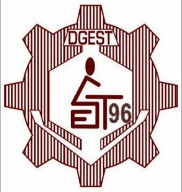 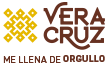 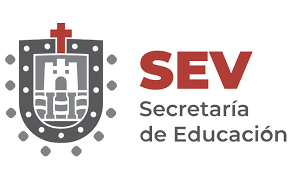 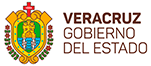 ESCUELA SECUNDARIA TÉCNICA IND. No. 96CLAVE: 30DST0096FPREINSCRIPCIÓN CICLO ESCOLAR 2019-2020REQUISITOSNOTA:DEBIDO A LA DEMANDA PARA EL INGRESO A ESTA  ESCUELA, SE ATENDERÁN A LAS FAMILIAS CON DOMICILIOS EN LAS COLONIAS CERCANAS, UBICADAS DESDE LAS PALMITAS HASTA CD. OLMECA.ESTA INSTITUCIÓN ES DE DOBLE TURNO Y AL PREINSCRIBIR, EL PADRE ACEPTA Y DEBE RESPETAR EL TURNO QUE SE LE ASIGNE A SU HIJO.EL FORMATO NUEVO DE LA CURP, LO PUEDE DESCARGAR INGRESANDO A LA PÁGINA:https://www.gob.mx/curp/DESCARGAR A PARTIR DEL 28 DE ENERO DE 2019 LA FICHA DE PREINSCRIPCIÓN, INGRESANDO A LA PÁGINA: www.eti96.comNÚM.DOCUMENTOSESPECIFICACIONES2 FORMATO DE PREINSCRIPCIÓNANOTAR LOS DATOS QUE SE SOLICITAN EN COMPUTADORA Y PEGAR LA FOTOGRAFÍA DEL ALUMNO1ORIGINAL DEL REPORTE DE EVALUACIÓN INCOMPLETO DEL PROGRAMA SICEV (PROM. MÍNIMO DE 8.9)DEBERÁ VERIFICAR QUE EL DOCUMENTO PRESENTE SELLO, FIRMA AUTÓGRAFA DEL DIRECTOR Y/O MAESTRO, CLAVE Y TURNO DE LA ESCUELA1COPIA DEL ACTA DE NACIMIENTO DEL ALUMNOLEGIBLE1COPIA DEL CURP DEL ALUMNOFORMATO NUEVO1COPIA DEL CURP DE LA MADREFORMATO NUEVO1COPIA DEL CURP DEL PADREFORMATO NUEVO1COPIA DE LA CREDENCIAL DE ELECTOR DE AMBOS( PADRE Y MADRE)TAMAÑO CARTA, AMPLIACIÓN AL 200 %1COPIA DEL COMPROBANTE DE DOMICILIOMÁXIMO UN MES DE EXPEDICIÓN